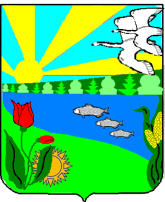 Волгоградская областьАдминистрация  Песковатского сельского поселения Городищенского муниципального районах.Песковатка Городищенского муниципального района Волгоградской области  тел. (268) 4-11-17                                                                                                                                                                П О С Т А Н О В Л Е Н И Еот 14.12.2018  г.                                                                                     №  98Об утверждении перечня первичных средств тушения пожаров и противопожарного инвентаря для помещений и строений, находящихся в собственности (пользовании) граждан в границах Песковатского сельского поселения В соответствии с Федеральными законами от 06.10.2003 N 131-ФЗ "Об общих принципах организации местного самоуправления в Российской Федерации", от 21.12.1994 N 69-ФЗ "О пожарной безопасности",                       от 22.07.2008 N 123-ФЗ "Технический регламент о требованиях пожарной безопасности" и Уставом Песковатского сельского поселения ПОСТАНОВЛЯЮ:1. Утвердить перечень первичных средств тушения пожаров                            и противопожарного инвентаря для помещений и строений, находящихся                 в собственности (пользовании) граждан в границах Песковатского сельского поселения (далее – Перечень) согласно приложению.2. Рекомендовать гражданам поддерживать первичные средства тушения пожаров и противопожарный инвентарь, указанные в Перечне,                 в состоянии постоянной готовности к использованию и обеспечить доступность их использования в случае пожара.3. Контроль за исполнением постановления возложить на ведущего специалиста администрации Песковатского сельского поселения Дегтяреву Л.В.4. Настоящее постановление вступает в силу со дня его официального обнародования на сайте администрации www.peskovatka.ru и на информационных стендах. Глава Песковатскогосельского поселения   						А.А.ТоршинУтвержден постановлением администрации Песковатского сельского поселения от 14.12.2018 № 98Перечень первичных средств тушения пожаров и противопожарного инвентаря для помещений и строений, находящихся в собственности (пользовании) граждан в границах Песковатского сельского поселения № п/пФункциональное (целевое) назначение, вид помещений, строенийПервичные средства тушения пожарови противопожарный инвентарь1Жилое помещение в многоквартирном домепереносной огнетушитель2Индивидуальный жилой дом,садовый дом.переносной огнетушительлибо емкость (бочка) с водой, укомплектованная ведром3Нежилое помещение (склад, кладовая, мастерская и т.п.)топор,емкость (бочка) с водой, укомплектованная ведром,либо ящик с песком,укомплектованный совковой лопатой